§3-1001.  Formal proceedings terminating administration; testate or intestate; order of general protection1.  Formal proceedings terminating administration.  A personal representative or any interested person may petition for an order of complete settlement of the estate.  The personal representative may petition at any time and any other interested person may petition after one year from the appointment of the original personal representative except that no petition under this section may be entertained until the time for presenting claims that arose prior to the death of the decedent has expired.  The petition may request the court to determine testacy, if not previously determined, to consider the final account or compel or approve an accounting and distribution, to construe any will or determine heirs and to adjudicate the final settlement and distribution of the estate.  After notice to all interested persons and hearing, the court may enter an order or orders on appropriate conditions, determining the persons entitled to distribution of the estate and, as circumstances require, approving settlement and directing or approving distribution of the estate and discharging the personal representative from further claim or demand of any interested person.[PL 2017, c. 402, Pt. A, §2 (NEW); PL 2019, c. 417, Pt. B, §14 (AFF).]2.  Omitted parties.  If one or more heirs or devisees were omitted as parties in, or were not given notice of, a previous formal testacy proceeding, the court, on proper petition for an order of complete settlement of the estate under this section, and after notice to the omitted or unnotified persons and other interested parties determined to be interested on the assumption that the previous order concerning testacy is conclusive as to those given notice of the earlier proceeding, may determine testacy as it affects the omitted persons and confirm or alter the previous order of testacy as it affects all interested persons as appropriate in the light of the new proofs.  In the absence of objection by an omitted or unnotified person, evidence received in the original testacy proceeding constitutes prima facie proof of due execution of any will previously admitted to probate or of the fact that the decedent left no valid will if the prior proceedings determined this fact.[PL 2017, c. 402, Pt. A, §2 (NEW); PL 2019, c. 417, Pt. B, §14 (AFF).]SECTION HISTORYPL 2017, c. 402, Pt. A, §2 (NEW). PL 2017, c. 402, Pt. F, §1 (AFF). PL 2019, c. 417, Pt. B, §14 (AFF). The State of Maine claims a copyright in its codified statutes. If you intend to republish this material, we require that you include the following disclaimer in your publication:All copyrights and other rights to statutory text are reserved by the State of Maine. The text included in this publication reflects changes made through the First Regular and First Special Session of the 131st Maine Legislature and is current through November 1. 2023
                    . The text is subject to change without notice. It is a version that has not been officially certified by the Secretary of State. Refer to the Maine Revised Statutes Annotated and supplements for certified text.
                The Office of the Revisor of Statutes also requests that you send us one copy of any statutory publication you may produce. Our goal is not to restrict publishing activity, but to keep track of who is publishing what, to identify any needless duplication and to preserve the State's copyright rights.PLEASE NOTE: The Revisor's Office cannot perform research for or provide legal advice or interpretation of Maine law to the public. If you need legal assistance, please contact a qualified attorney.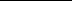 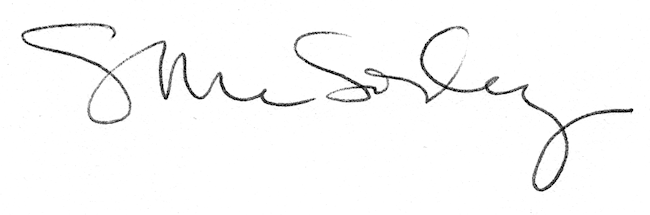 